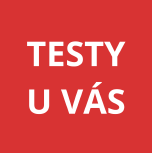 ZDRAVOTNICKÝ DOTAZNÍKPro účely POC antigenního testování Jméno a příjmení 			________________________________Rodné číslo/číslo pojištěnce		________________________________Národnost					______________________Trvalé bydliště/místo trvalého pobytu v ČR: Ulice a č.p.					________________________________Město 				          ________________________________PSČ						________________________________E-mail					________________________________Telefon					________________________________Zdravotní pojišťovna 			_________Souhlasím se zpracováním svých osobních údajů, které má poskytovatel povinnost zpracovávat dle Nařízení Evropského parlamentu a Rady (EU) 2016/679 ze dne 27. dubna 2016 o ochraně fyzických osob v souvislosti se zpracováním osobních údajů a o volném pohybu těchto údajů a o zrušení směrnice 95/46/ES. Osobní údaje budou poskytovatelem uchovány po dobu 3 let od doby jejich pořízení. Tato lhůta je nezbytná z důvodu nutnosti prokázání plnění uložených povinností vůči orgánům ochrany veřejného zdraví, které jsou nadány kontrolou plnění uloženého opatření poskytovatelem (správcem údajů).Vyplnění všech výše uvedených údajů je povinné a je podmínkou provedení bezplatného testování.Svým podpisem stvrzuji, že jsem účastníkem veřejného zdravotního pojištění, a že uvedené údaje jsou pravdivé a totožné s údaji uvedenými na průkazu totožnosti/trvalého pobytu a kartičce zdravotní pojišťovny.Datum:	______________			___________________________Podpis 